Name: _________________________________				Period: ___5-3: Dishonored Checks and Electronic Banking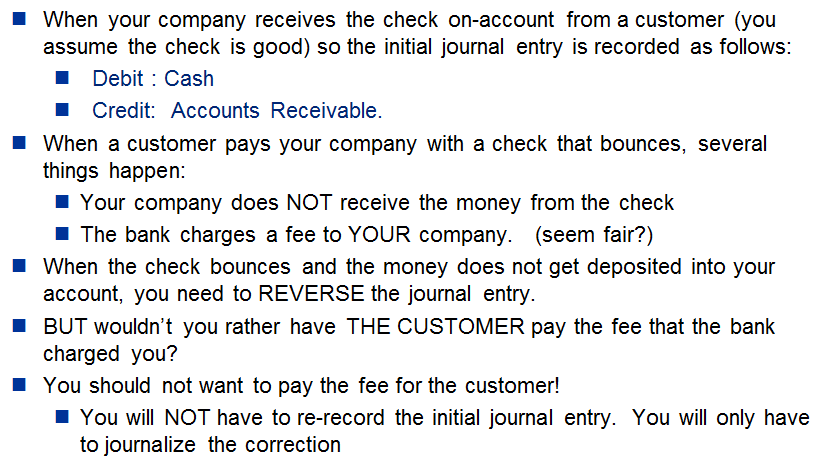 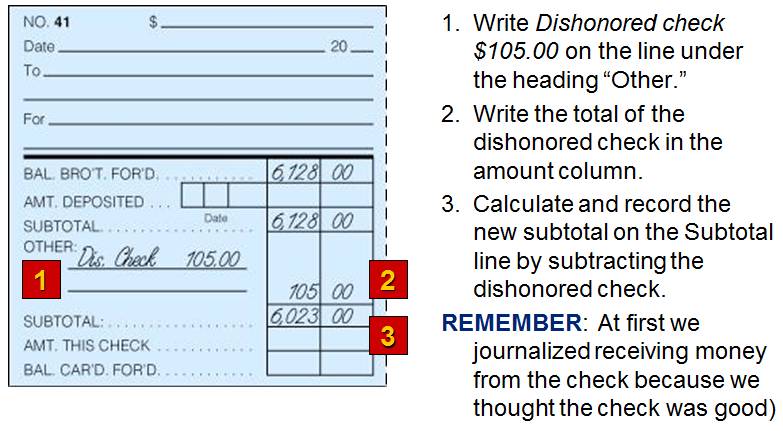 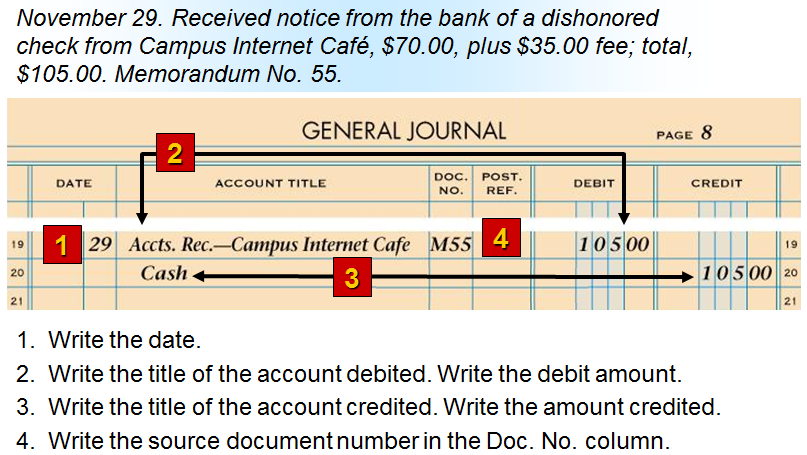 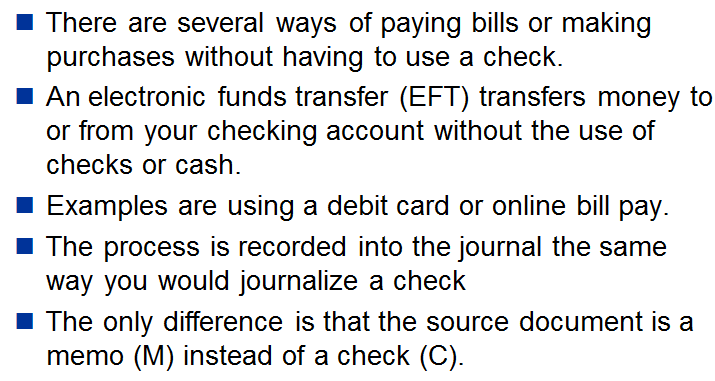 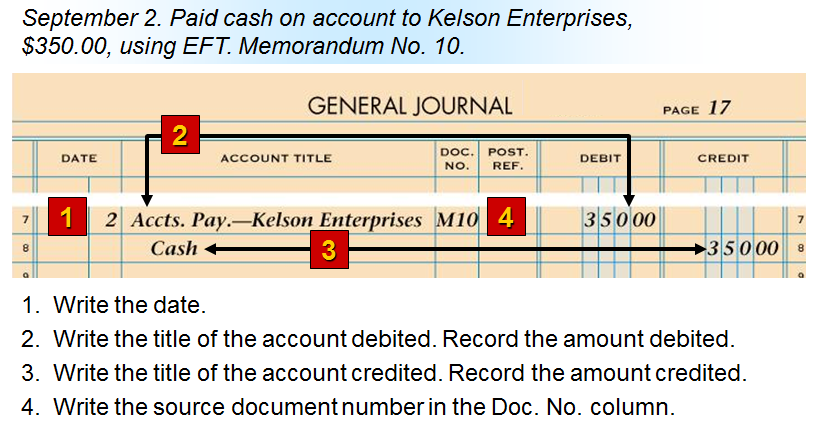 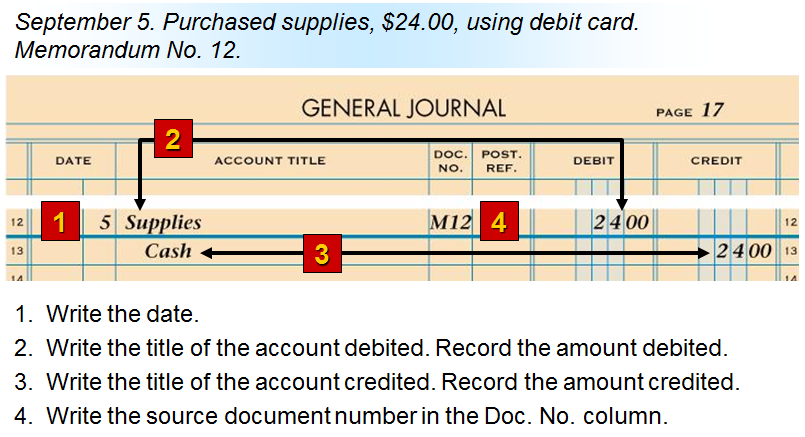 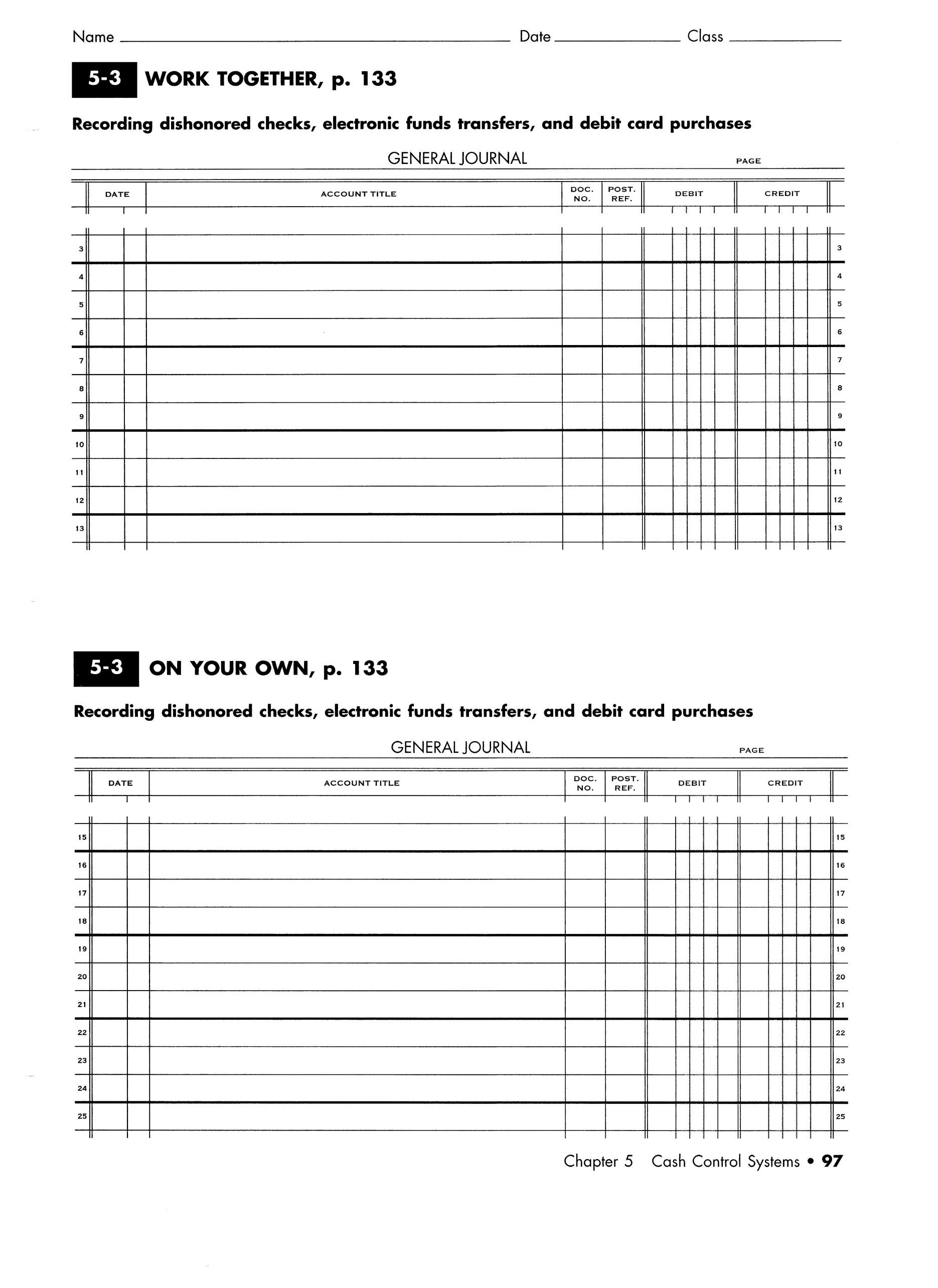 